          С 31 октября по 03 ноября т.г. в городском округе Домодедово проходил  Молодежный форум "Перспектива". Молодые участники форума работали по четырем направлениям: "Продвижение", "СМИ", "Эвент", "Волонтёрство". В работе форума приняли участие Глава городского округа Домодедово Александр Владимирович Двойных,  Председатель Совета депутатов городского округа Домодедово Леонид Павлович Ковалевский   и депутат Московской областной Думы Олег Владимирович Жолобов.                  В последний день  форума его участники   защищали свои  проекты.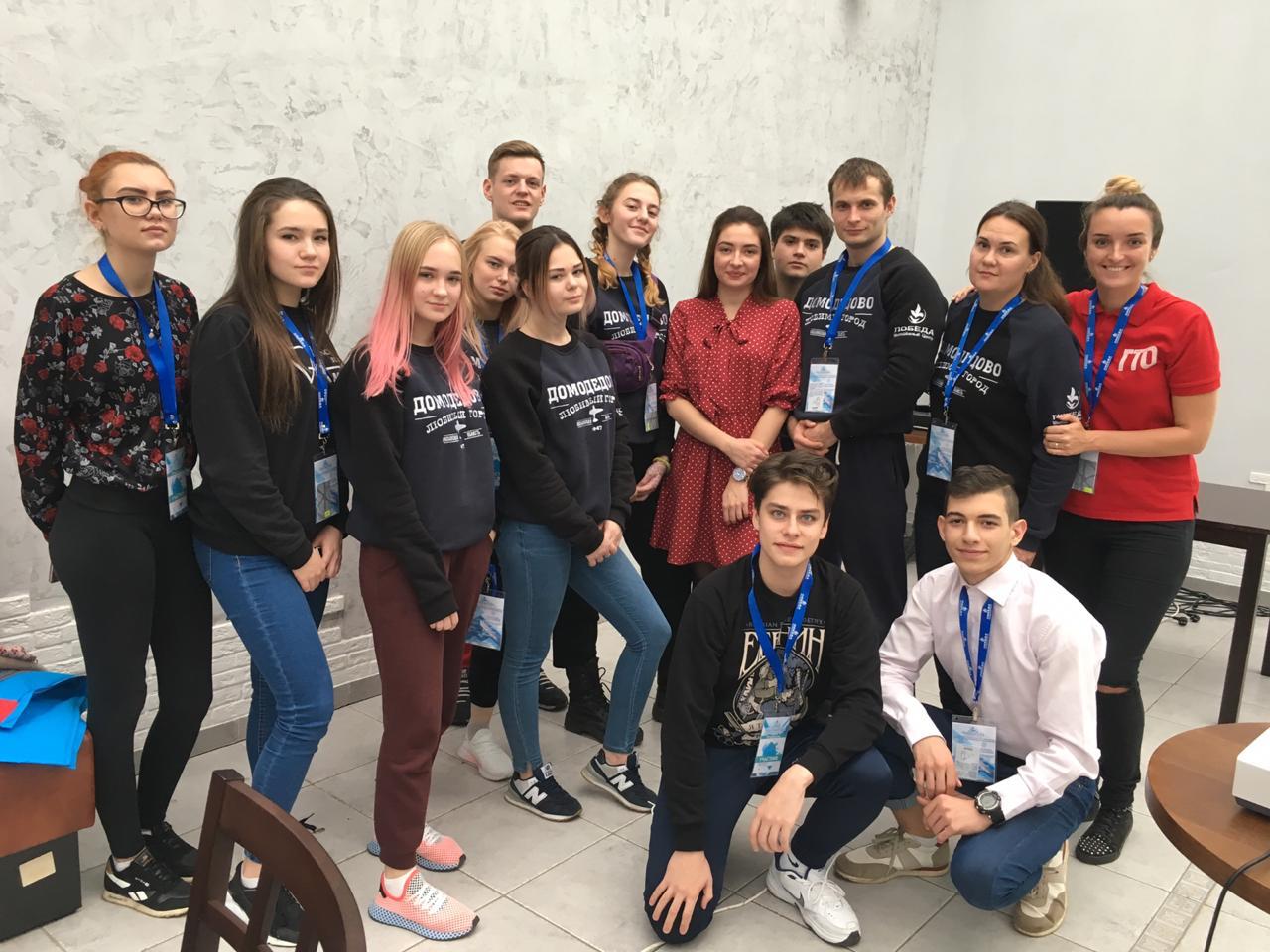 